                                                                                                           Banie, dnia 21.06.2012r. OC.7234.21.1.2012OGŁOSZENIE O ZAMÓWIENIUdot.: postępowania o udzielenie zamówienia publicznego. Numer sprawy: OC.7234.21.1.2012 Nazwa zadania: ” Przebudowa drogi dojazdowej do gruntów rolnych Górnowo Kościół- Górnowo Osiedle”  Działając na podstawie art. 40 ust. 1  Prawa zamówień publicznych (t. j. Dz. U. z 2006 r. Nr 163, poz. 1164 z p. zm.) Gmina Banie zawiadamia o wszczęciu postępowania o udzielenie zamówienia publicznego.I.  Nazwa (firma) i adres zamawiającego:Gmina Banieul.Skośna 674-110 Baniewww.bip.banie.plurzad@banie.pltel. (091) 41663817:00   - 15: 00 II. Określenie trybu zamówienia:Postępowanie prowadzone jest w trybie przetargu nieograniczonego o wartości szacunkowej poniżej progów ustalonych na podstawie art. 11 ust. 8 Prawa zamówień publicznychIII. Adres strony internetowej, na której zamieszczona będzie specyfikacja istotnych warunków zamówienia:Specyfikacja istotnych warunków zamówienia zamieszczona zostanie na stronie internetowej:www.bip.banie.plNa wniosek Wykonawcy Specyfikację istotnych warunków zamówienia można uzyskać:  w Urzędzie Gminy w Baniachul. Skośna 674-110 Baniepokój nr 13IV. Określenie przedmiotu oraz wielkości lub zakresu zamówienia, z podaniem informacji o możliwości składania ofert częściowych: „Przebudowa drogi dojazdowej do gruntów rolnych Górnowo Kościół- Górnowo Osiedle” 1.Opis przedmiotu zamówienia: Konstrukcję nawierzchni zaprojektowano dla parametrów określonych wRozporządzeniu Ministra Transportu i Gospodarki Morskiej z dn. 2 marca 1999 rw sprawie warunków technicznych jakim powinny odpowiadać drogi publiczne iich usytuowanie;I. odcinek C-D w km 0+ 000 . 0+ 475 - szerokość 4,0m1. warstwa ścieralna z betonu asfaltowego AC11S 50/70 - grubość warstwy pozagęszczeniu = 4cm2. warstwa wiążąca z betonu asfaltowego AC 16 W 50/70 . grubość warstwy pozagęszczeniu = 4 cm3. istniejąca nawierzchnia bitumiczna grubość 4cm4. podbudowa brukowcowa . grubość 20cmOgólna grubość konstrukcji = 32 cm- konstrukcja obustronnego poszerzenia - 2x0,5m/grubość warstw po zagęszczeniu/1. warstwa ścieralna z betonu asfaltowego AC11S 50/70 - grubość warstwy pozagęszczeniu = 4cm2. warstwa wiążąca z betonu asfaltowego AC 16 W 50/70 . grubość warstwy pozagęszczeniu = 4 cm3. podbudowa zasadnicza z kruszywa łamanego zwykłego o frakcji 0/63mm .grubość warstwy = 20 cm4. warstwa odsączająca z piasku, grubość warstwy = 10 cmOgólna grubość konstrukcji poszerzenia .................. 38cmII. odcinek D-E w km 0+000 . 0+150 - szerokość 3,0m1. warstwa ścieralna z betonu asfaltowego AC11S 50/70 - grubość warstwy pozagęszczeniu = 4cm2. warstwa wiążąca z betonu asfaltowego AC 16 W 50/70 . grubość warstwy pozagęszczeniu = 4 cm3. podbudowa zasadnicza z mieszanki kruszywa łamanego zwykłego ofrakcji 0/63mm  grubość warstwy = 20 cm4. warstwa odsączająca z piasku, grubość warstwy = 10 cmOgólna grubość konstrukcji ................ 38 cmWspólny słownik zamówień 45100000-8, 45233000-9, 45233000-0.#45V. Informacja o możliwości złożenia oferty wariantowej:    Zamawiający nie dopuszcza składania ofert wariantowych  VI. Termin wykonania zamówienia:     do 20.09.2012 r.,VII. Opis warunków udziału w postępowaniu oraz opis sposobu dokonywania oceny spełniania tych warunków:1. O udzielenie zamówienie mogą ubiegać się wykonawcy potwierdzający spełnienie warunków:1.1 Posiadający uprawnienia do wykonywania określonej działalności lub czynności, jeżeli       ustawy nakładają obowiązek poosiadania takich uprawnień;1.2 Posiadający niezbędna wiedzę i doświadczenie oraz dysponujący potencjałem technicznym  i osobami zdolnymi do wykonania zamówienia;1.3 Znajdujący się w sytuacji ekonomicznej i finansowej zapewniającej wykonanie zamówienia .1.4 Wykonawca winien wykazać, że wykonał w ciągu ostatnich 5 lat przed dniem wszczęcia postępowania o udzielenie zamówienia, a jeżeli okres prowadzenia działalności jest krótszy -
w tym okresie, roboty budowlane odpowiadające swoim rodzajem  robotom budowlanym stanowiącym przedmiot zamówienia. 1.5 Wykonawca winien wykazać, że dysponuje lub będzie dysponować osobami zdolnymi do wykonania zamówienia tj.: a) co najmniej 1 osobą posiadającą następujące kwalifikacje zawodowe i doświadczenie:- uprawnienia budowlane do pełnienia samodzielnych funkcji technicznych 
w budownictwie do kierowania robotami budowlanymi w specjalności drogowej 
1.6 Nie podlegający wykluczeniu z postępowania o udzielenie zamówienia.   2. Z ubiegania się o zamówienia publicznego wyklucza się wykonawców, którzy:2.1 nie spełniają warunków udziału w postępowaniu o zamówienie publiczne z art. 22 Prawa       zamówień publicznych opisanych w ppkt. 1.1 do 1.4.2.2 podlegają  wykluczeniu z postępowania na podstawie art. 24 ust. 1 Prawa zamówień       publicznych.2.3 wykonywali bezpośrednio czynności związane z przygotowaniem prowadzonego      postępowania, lub posługiwali się w celu sporządzenia oferty osobami uczestniczącymi w      dokonywaniu tych czynności chyba, że udział tych wykonawców w postępowaniu nie      utrudnia uczciwej konkurencji.2.4 złożyli nieprawdziwe informacje mające wpływ na wynik prowadzonego postępowania. 2.5 nie złożyli oświadczenia o spełnianiu warunków udziału w postępowaniu lub        dokumentów  potwierdzających spełnianie tych warunków z zastrzeżeniem art. 26 ust. 3        Prawa   zamówień publicznych.3.  Zamawiający odrzuca ofertę jeżeli:3.1 jest niezgodną z ustawą lub jej treść nie odpowiada treści specyfikacji istotnych       warunków zamówienia, 3.2 jej złożenie stanowi czyn nieuczciwej konkurencji w rozumieniu przepisów o zwalczaniu       nieuczciwej konkurencji 3.3 zawiera rażąco niską cenę w stosunku do przedmiotu zamówienia,  3.4 została złożona przez wykonawcę wykluczonego z udziału w postępowaniu o udzielenie       zamówienia lub nie zaproszonego do składania ofert 3.5 zawiera omyłki rachunkowe w obliczeniu ceny, których nie można poprawić na podstawie       art. 88 Prawa zamówień publicznych, lub błędy w obliczeniu ceny 3.6 wykonawca w terminie 7 dni od dnia otrzymania zawiadomienia nie zgodził się na       poprawienie omyłki rachunkowej w obliczeniu ceny 3.7 jest nieważna na podstawie odrębnych przepisów, 4. Ofertę wykonawcy wykluczonego uznaje się za odrzuconą5. Ocena spełnienia warunków udziału w postępowaniu dokonywana będzie w oparciu o     dokumenty złożone przez wykonawcę w niniejszym postępowaniu metodą warunku      granicznego - spełnia/niespełna. Wykaz oświadczeń lub dokumentów, jakie mają dostarczyć wykonawcy w celu potwierdzenia spełnienia warunków udziału w postępowaniu W celu potwierdzenia, że wykonawca posiada uprawnienie do wykonywania określonej działalności lub czynności oraz nie podlega wykluczeniu na podstawie art. 24 ustawy z dnia 29 stycznia 2004 r. - Prawo zamówień publicznych z udziału w postępowaniu o zamówienie publiczne wykonawca składa następujące oświadczenia i dokumenty:1. Dokumenty wymagane: a) formularz ofertowy z wykorzystaniem wzoru     - załącznik nr 1  b) kosztorys ofertowy z wykorzystaniem wzoru       - załącznik nr 2 c) aktualny odpis z właściwego rejestru albo aktualne zaświadczenie o wpisie do ewidencji działalności gospodarczej, jeżeli odrębne przepisy wymagają wpisu do rejestru lub zgłoszenia do ewidencji działalności gospodarczej, wystawione nie wcześniej niż 6 miesięcy przed upływem terminu składania ofert  d) dokumenty potwierdzające posiadanie uprawnień/pełnomocnictw osób podpisujących ofertę, o ile fakt nie wynika z przedstawionych dokumentów rejestrowych,  e) oświadczenie wykonawcy/wykonawców o braku podstaw do wykluczenia na podstawie Art. 22 ust.1 pkt. 4 Ustawy- prawo zamówień publicznych  - załącznik nr 3af) oświadczenie wykonawcy/wykonawców o spełnieniu warunków udziału określonych w Art. 22 ust. 1 pkt. 1 – 3 ustawy - prawo zamówień publicznych- załącznik nr 3bg) W celu potwierdzenia spełniania warunku, o którym mowa w pkt 1.2. Wykonawca wraz 
z ofertą musi złożyć:wykaz wykonanych robót budowlanych w okresie ostatnich 5 lat przed upływem terminu składania ofert, a jeżeli okres prowadzenia działalności jest krótszy to roboty 
w tym okresie, odpowiadające swoim rodzajem przedmiotowi zamówienia, tj. co najmniej: 2 roboty budowlane  polegające na budowie asfaltowej nawierzchni drogowej , z podaniem ich wartości oraz daty i miejsca wykonania oraz załączyć dokumenty potwierdzające, że  roboty te zostały wykonane należycie- wg zał. nr 4 do SIWZ,wykaz osób, którymi dysponuje lub będzie dysponował Wykonawca i które będą    uczestniczyć w wykonywaniu zamówienia wraz z informacjami na temat ich kwalifikacji zawodowych, doświadczenia i wykształcenia niezbędnych do wykonania zamówienia, a także zakresu wykonywanych przez nie czynności - wg zał. nr 5 do SIWZ.	Do wykazu należy dołączyć oświadczenie, iż osoby które będą wykonywać zamówienia posiadają wymagane przez Zamawiającego kwalifikacje:- uprawnienia budowlane do pełnienia samodzielnych funkcji technicznych 
w budownictwie do kierowania robotami budowlanymi w specjalności drogowej ,- posiadają aktualne zaświadczenia o przynależności do Izby Inżynierów Budownictwa, h) opłaconą polisę, a w przypadku jej braku inny dokument potwierdzający, że wykonawca jest ubezpieczony od odpowiedzialności cywilnej w zakresie prowadzonej działalności związanej z przedmiotem zamówienia.Jeżeli w kraju pochodzenia osoby lub w kraju, w którym Wykonawca ma siedzibę lub miejsce zamieszkania, nie wydaje się dokumentów, o których mowa powyżej, zastępuje się je dokumentem zawierającym oświadczenie złożone przed notariuszem, właściwym organem sądowym, administracyjnym, albo organem samorządu zawodowego lub gospodarczego, odpowiednio kraju pochodzenia osoby lub kraju, w którym Wykonawca ma siedzibie lub miejsce zamieszkania. UWAGA:Powyższe dokumenty należy przedstawić w formie oryginałów lub kserokopii poświadczonych za zgodność z oryginałem przez Wykonawcę.Jeżeli Wykonawca ma siedzibę lub miejsce zamieszkania poza terytorium Rzeczpospolitej Polskiej, zamiast dokumentów, o których mowa powyżej stosuje się odpowiednio przepisy §2 Rozporządzenia Prezesa Rady Ministrów z dnia 19 maja 2006r. w sprawie dokumentów jakich może żądać Zamawiający od Wykonawcy oraz form, w jakich te dokumenty mogą być składane (Dz. U. z dn. 24.05.2006 Nr 87, poz. 605).VIII. Informacja na temat wadium:Zamawiający żąda wniesienia wadium w wysokości:3 000,00 zł słownie : trzy  tysiące złotychnie później niż do upływu terminu składania ofert,  w formach o jakich mowa w art. 45 ust. 6 ustawy Prawo zamówień publicznych Wadium wnoszone w pieniądzu należy wpłacić przelewem na konto Gminy BanieBank Spółdzielczy Gryfino Filia BanieNr 42 9377 0000 0101 5600 2001 0002Za skuteczne wniesione wadium w pieniądzu uważa się wadium znajdujące się /zaksięgowane/ do upływu terminu składania ofert na rachunku Zamawiającego.W przypadku uchybienia temu terminowi lub/i formie wniesienia wadium, Zamawiający uzna, że wadium nie zostało skutecznie wniesione.Pozostałe formy wadium, tj:- poręczenia bankowe,- gwarancje bankowe,- gwarancje ubezpieczeniowe,- poręczenia udzielane przez przedmioty, o których mowa w art.6b ust. 5 pkt 2 ustawy                         z dnia 9 listopada  2000r. o utworzeniu Polskiej Agencji Rozwoju Przedsiębiorczości                   (Dz. U. Nr 109, poz. 1158 oraz z 2002r. Nr 25, poz. 253, Nr 66, poz.596 i Nr 216, poz. 1824               z późn. zmianami),należy złożyć do depozytu w siedzibie Zamawiającego w Dziale księgowości pok. nr 12,
w wysokości stanowiącej równowartość kwoty wadium, nie później niż do upływu terminu składania ofert.Wadium w formie niepieniężnej musi zawierać bezwarunkowe zobowiązanie Gwaranta do zapłaty kwoty gwarancji na pierwsze pisemne żądanie Zamawiającego, o ile zaistnieje  którakolwiek z okoliczności wskazanych w art. 46 ust. 4a lub ust. 5 ustawy Prawo zamówień publicznych.Zwrot lub zatrzymanie wadium zgodnie z art. 46 ustawy Prawo zamówień publicznych.IX. Kryteria oceny ofert i ich znaczenie:1.	Oferty zostaną ocenione przez Zamawiającego w oparciu o następujące kryteria oceny ofert:cena [PLN] – waga 100%2.	Zamawiający udzieli zamówienia Wykonawcy, który nie podlega wykluczeniu z postępowania o udzielenie zamówienia, jego oferta nie podlega odrzuceniu i który zaoferował najniższą cenę.X. Miejsce i termin składania ofert:Oferty należy składać do dnia: 2012-07-06 do godz. 10:00  w siedzibie zamawiającego Urząd Gminy w Baniach,  ul. Skośna 6, 74-110 Banie  pokój nr 15XI. Miejsce i termin otwarcia ofert:  Oferty zostaną otwarte dnia: 2012-07-06, o godz. 10:15  w siedzibie zamawiającego Urząd Gminy w Baniach,  ul. Skośna 6, 74-110 Banie  pokój nr 9XII. Termin związania ofertą 30 dni od ostatecznego terminu składania ofertXIII. Informacje o zamiarze zawarcia umowy ramowej  nie dotyczyXIV. Wniesienie zabezpieczenia należytego wykonania umowy  1. Zamawiający przewiduje wniesienie zabezpieczenia należytego wykonania umowy, które służyć będzie pokryciu roszczeń z tytułu niewykonania lub nienależytego wykonania umowy, a jeżeli wykonawca jest jednocześnie gwarantem również pokryciu roszczeń z tytułu rękojmi za wady. 2. Od wykonawcy, którego oferta zostanie uznana jako najkorzystniejsza wymagane będzie wniesienie przed podpisaniem umowy zabezpieczenia należytego  wykonania umowy w wysokości:  5 % ceny ofertowej przedstawionej przez Wykonawcę3. Zabezpieczenie należytego wykonania umowy wnoszone jest w jednej lub kilku następujących formach:3.1) w pieniądzu, przelewem na rachunek bankowy:  Gminy Banieul. Skośna 674-110 BanieNr 04 9377 0000 0101 5600 2001 0007z adnotacją „Zabezpieczenie należytego wykonania umowy „Przebudowa drogi dojazdowej do gruntów rolnych Górnowo Kościół – Górnowo Osiedle”3.2) w poręczeniach bankowych lub poręczeniach spółdzielczej kasy oszczędnościowo - kredytowej, z tym, że zobowiązanie kasy jest zobowiązaniem pieniężnym, 3.3) w gwarancjach bankowych, 3.4) w gwarancjach ubezpieczeniowych 3.5) w poręczeniach udzielanych przez podmioty, o których mowa w art. 6b ust. 5 pkt 2 ustawy z dnia 9 listopada 2000 r. o utworzeniu Polskiej Agencji Rozwoju Przedsiębiorczości (Dz. U. z 2007 r. Nr 42, poz. 275).                                                                                                                         Wójt                                                                                                                  Teresa  Sadowska 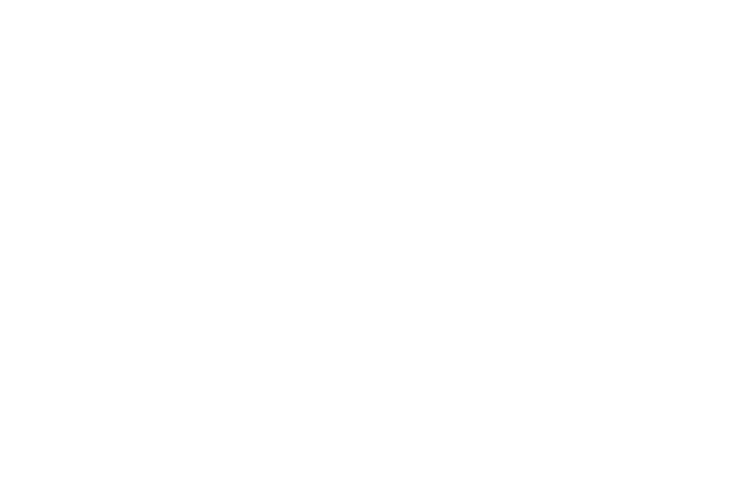 